INDICAÇÃO Nº 3161/2017Sugere ao Poder Executivo Municipal que proceda a Roçagem e limpeza na Rua Suíça e toda a sua extensão, no Bairro Jardim Europa, neste município.Excelentíssimo Senhor Prefeito Municipal, Nos termos do Art. 108 do Regimento Interno desta Casa de Leis, dirijo-me a Vossa Excelência para solicitar que através do órgão competente que proceda Roçagem e limpeza na Rua Suíça e toda a sua extensão, no Bairro Jardim Europa, neste município. Justificativa:	Conforme reivindicação da população, este vereador solicita a limpeza da área pública acima indicada. A situação ora apresentada causa transtornos aos munícipes que passam pelo local, corroborando com infestação de animais peçonhentos e acumulo de lixo e entulhos, sendo de extrema importância à realização dos serviços pelo Poder Público.Plenário “Dr. Tancredo Neves”, em 26 de março de 2.017.Joel do Gás                                                      -Vereador-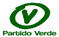 